Participation Form
Children’s Programat Dirt Works GardenEMERGENCY CONTACT INFORMATION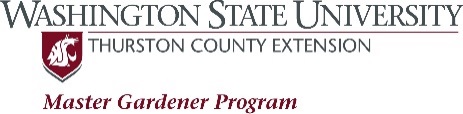 Participation Form
Children’s Programat Dirt Works GardenEMERGENCY CONTACT INFORMATIONParticipation Form
Children’s Programat Dirt Works GardenEMERGENCY CONTACT INFORMATIONParticipation Form
Children’s Programat Dirt Works GardenEMERGENCY CONTACT INFORMATIONParticipation Form
Children’s Programat Dirt Works GardenEMERGENCY CONTACT INFORMATIONParticipation Form
Children’s Programat Dirt Works GardenEMERGENCY CONTACT INFORMATIONParticipation Form
Children’s Programat Dirt Works GardenEMERGENCY CONTACT INFORMATIONParticipation Form
Children’s Programat Dirt Works GardenEMERGENCY CONTACT INFORMATIONParticipation Form
Children’s Programat Dirt Works GardenEMERGENCY CONTACT INFORMATIONParticipation Form
Children’s Programat Dirt Works GardenEMERGENCY CONTACT INFORMATIONParticipation Form
Children’s Programat Dirt Works GardenEMERGENCY CONTACT INFORMATIONParticipation Form
Children’s Programat Dirt Works GardenEMERGENCY CONTACT INFORMATIONParticipation Form
Children’s Programat Dirt Works GardenEMERGENCY CONTACT INFORMATIONParticipation Form
Children’s Programat Dirt Works GardenEMERGENCY CONTACT INFORMATIONChild’s Name:Child’s Name:Child’s Name:Child’s Name:In Emergency Notify: (This person must be someone other than the chaperone attending the program.) In Emergency Notify: (This person must be someone other than the chaperone attending the program.) In Emergency Notify: (This person must be someone other than the chaperone attending the program.) In Emergency Notify: (This person must be someone other than the chaperone attending the program.) In Emergency Notify: (This person must be someone other than the chaperone attending the program.) In Emergency Notify: (This person must be someone other than the chaperone attending the program.) In Emergency Notify: (This person must be someone other than the chaperone attending the program.) In Emergency Notify: (This person must be someone other than the chaperone attending the program.) In Emergency Notify: (This person must be someone other than the chaperone attending the program.) In Emergency Notify: (This person must be someone other than the chaperone attending the program.) In Emergency Notify: (This person must be someone other than the chaperone attending the program.) In Emergency Notify: (This person must be someone other than the chaperone attending the program.) In Emergency Notify: (This person must be someone other than the chaperone attending the program.) In Emergency Notify: (This person must be someone other than the chaperone attending the program.) Name:Name:Name:Phone:Doctor’s Name:Doctor’s Name:Doctor’s Name:Doctor’s Name:Doctor’s Name:Phone:Permission for treatment by doctor/hospital:        YES            NOPermission for treatment by doctor/hospital:        YES            NOPermission for treatment by doctor/hospital:        YES            NOPermission for treatment by doctor/hospital:        YES            NOPermission for treatment by doctor/hospital:        YES            NOPermission for treatment by doctor/hospital:        YES            NOPermission for treatment by doctor/hospital:        YES            NOPermission for treatment by doctor/hospital:        YES            NOPermission for treatment by doctor/hospital:        YES            NOPermission for treatment by doctor/hospital:        YES            NOPermission for treatment by doctor/hospital:        YES            NOPermission for treatment by doctor/hospital:        YES            NOPermission for treatment by doctor/hospital:        YES            NOPermission for treatment by doctor/hospital:        YES            NO    If YES, any exceptions?     If YES, any exceptions?     If YES, any exceptions?     If YES, any exceptions?     If YES, any exceptions?     If YES, any exceptions?     If YES, any exceptions?     If YES, any exceptions?     If YES, any exceptions?     If YES, any exceptions?     If YES, any exceptions?     If YES, any exceptions?     If YES, any exceptions?     If YES, any exceptions? We want your child and all the other participants to have a fantastic gardening experience! By providing us with a little extra information about your child, we will be prepared to do just that.We want your child and all the other participants to have a fantastic gardening experience! By providing us with a little extra information about your child, we will be prepared to do just that.We want your child and all the other participants to have a fantastic gardening experience! By providing us with a little extra information about your child, we will be prepared to do just that.We want your child and all the other participants to have a fantastic gardening experience! By providing us with a little extra information about your child, we will be prepared to do just that.We want your child and all the other participants to have a fantastic gardening experience! By providing us with a little extra information about your child, we will be prepared to do just that.We want your child and all the other participants to have a fantastic gardening experience! By providing us with a little extra information about your child, we will be prepared to do just that.We want your child and all the other participants to have a fantastic gardening experience! By providing us with a little extra information about your child, we will be prepared to do just that.We want your child and all the other participants to have a fantastic gardening experience! By providing us with a little extra information about your child, we will be prepared to do just that.We want your child and all the other participants to have a fantastic gardening experience! By providing us with a little extra information about your child, we will be prepared to do just that.We want your child and all the other participants to have a fantastic gardening experience! By providing us with a little extra information about your child, we will be prepared to do just that.We want your child and all the other participants to have a fantastic gardening experience! By providing us with a little extra information about your child, we will be prepared to do just that.We want your child and all the other participants to have a fantastic gardening experience! By providing us with a little extra information about your child, we will be prepared to do just that.We want your child and all the other participants to have a fantastic gardening experience! By providing us with a little extra information about your child, we will be prepared to do just that.We want your child and all the other participants to have a fantastic gardening experience! By providing us with a little extra information about your child, we will be prepared to do just that.Is your child known to be allergic to anything?      YES            NOIs your child known to be allergic to anything?      YES            NOIs your child known to be allergic to anything?      YES            NOIs your child known to be allergic to anything?      YES            NOIs your child known to be allergic to anything?      YES            NOIs your child known to be allergic to anything?      YES            NOIs your child known to be allergic to anything?      YES            NOIs your child known to be allergic to anything?      YES            NOIs your child known to be allergic to anything?      YES            NOIs your child known to be allergic to anything?      YES            NOIs your child known to be allergic to anything?      YES            NOIs your child known to be allergic to anything?      YES            NOIs your child known to be allergic to anything?      YES            NOIs your child known to be allergic to anything?      YES            NO  If YES, please describe, including the severity of the response and any control method used.  If YES, please describe, including the severity of the response and any control method used.  If YES, please describe, including the severity of the response and any control method used.  If YES, please describe, including the severity of the response and any control method used.  If YES, please describe, including the severity of the response and any control method used.  If YES, please describe, including the severity of the response and any control method used.  If YES, please describe, including the severity of the response and any control method used.  If YES, please describe, including the severity of the response and any control method used.  If YES, please describe, including the severity of the response and any control method used.  If YES, please describe, including the severity of the response and any control method used.  If YES, please describe, including the severity of the response and any control method used.  If YES, please describe, including the severity of the response and any control method used.  If YES, please describe, including the severity of the response and any control method used.  If YES, please describe, including the severity of the response and any control method used.Does your child have any special needs which may impact his/her garden program experience?       YES            NODoes your child have any special needs which may impact his/her garden program experience?       YES            NODoes your child have any special needs which may impact his/her garden program experience?       YES            NODoes your child have any special needs which may impact his/her garden program experience?       YES            NODoes your child have any special needs which may impact his/her garden program experience?       YES            NODoes your child have any special needs which may impact his/her garden program experience?       YES            NODoes your child have any special needs which may impact his/her garden program experience?       YES            NODoes your child have any special needs which may impact his/her garden program experience?       YES            NODoes your child have any special needs which may impact his/her garden program experience?       YES            NODoes your child have any special needs which may impact his/her garden program experience?       YES            NODoes your child have any special needs which may impact his/her garden program experience?       YES            NODoes your child have any special needs which may impact his/her garden program experience?       YES            NODoes your child have any special needs which may impact his/her garden program experience?       YES            NODoes your child have any special needs which may impact his/her garden program experience?       YES            NO  If YES, please describe and let us know what accommodations we can make to ensure his/her experience is  
 enjoyable.  If YES, please describe and let us know what accommodations we can make to ensure his/her experience is  
 enjoyable.  If YES, please describe and let us know what accommodations we can make to ensure his/her experience is  
 enjoyable.  If YES, please describe and let us know what accommodations we can make to ensure his/her experience is  
 enjoyable.  If YES, please describe and let us know what accommodations we can make to ensure his/her experience is  
 enjoyable.  If YES, please describe and let us know what accommodations we can make to ensure his/her experience is  
 enjoyable.  If YES, please describe and let us know what accommodations we can make to ensure his/her experience is  
 enjoyable.  If YES, please describe and let us know what accommodations we can make to ensure his/her experience is  
 enjoyable.  If YES, please describe and let us know what accommodations we can make to ensure his/her experience is  
 enjoyable.  If YES, please describe and let us know what accommodations we can make to ensure his/her experience is  
 enjoyable.  If YES, please describe and let us know what accommodations we can make to ensure his/her experience is  
 enjoyable.  If YES, please describe and let us know what accommodations we can make to ensure his/her experience is  
 enjoyable.  If YES, please describe and let us know what accommodations we can make to ensure his/her experience is  
 enjoyable.  If YES, please describe and let us know what accommodations we can make to ensure his/her experience is  
 enjoyable.I agree to have a chaperone stay with my child at all times during the program and handle any behavior problems if they arise.       YES           I agree to have a chaperone stay with my child at all times during the program and handle any behavior problems if they arise.       YES           I agree to have a chaperone stay with my child at all times during the program and handle any behavior problems if they arise.       YES           I agree to have a chaperone stay with my child at all times during the program and handle any behavior problems if they arise.       YES           I agree to have a chaperone stay with my child at all times during the program and handle any behavior problems if they arise.       YES           I agree to have a chaperone stay with my child at all times during the program and handle any behavior problems if they arise.       YES           I agree to have a chaperone stay with my child at all times during the program and handle any behavior problems if they arise.       YES           I agree to have a chaperone stay with my child at all times during the program and handle any behavior problems if they arise.       YES           I agree to have a chaperone stay with my child at all times during the program and handle any behavior problems if they arise.       YES           I agree to have a chaperone stay with my child at all times during the program and handle any behavior problems if they arise.       YES           I agree to have a chaperone stay with my child at all times during the program and handle any behavior problems if they arise.       YES           I agree to have a chaperone stay with my child at all times during the program and handle any behavior problems if they arise.       YES           I agree to have a chaperone stay with my child at all times during the program and handle any behavior problems if they arise.       YES           I agree to have a chaperone stay with my child at all times during the program and handle any behavior problems if they arise.       YES           My child has permission to be used in public relation materials related to this program (picture/name in newspaper, newsletter and/or any other promotional materials).   YES            NOMy child has permission to be used in public relation materials related to this program (picture/name in newspaper, newsletter and/or any other promotional materials).   YES            NOMy child has permission to be used in public relation materials related to this program (picture/name in newspaper, newsletter and/or any other promotional materials).   YES            NOMy child has permission to be used in public relation materials related to this program (picture/name in newspaper, newsletter and/or any other promotional materials).   YES            NOMy child has permission to be used in public relation materials related to this program (picture/name in newspaper, newsletter and/or any other promotional materials).   YES            NOMy child has permission to be used in public relation materials related to this program (picture/name in newspaper, newsletter and/or any other promotional materials).   YES            NOMy child has permission to be used in public relation materials related to this program (picture/name in newspaper, newsletter and/or any other promotional materials).   YES            NOMy child has permission to be used in public relation materials related to this program (picture/name in newspaper, newsletter and/or any other promotional materials).   YES            NOMy child has permission to be used in public relation materials related to this program (picture/name in newspaper, newsletter and/or any other promotional materials).   YES            NOMy child has permission to be used in public relation materials related to this program (picture/name in newspaper, newsletter and/or any other promotional materials).   YES            NOMy child has permission to be used in public relation materials related to this program (picture/name in newspaper, newsletter and/or any other promotional materials).   YES            NOMy child has permission to be used in public relation materials related to this program (picture/name in newspaper, newsletter and/or any other promotional materials).   YES            NOMy child has permission to be used in public relation materials related to this program (picture/name in newspaper, newsletter and/or any other promotional materials).   YES            NOMy child has permission to be used in public relation materials related to this program (picture/name in newspaper, newsletter and/or any other promotional materials).   YES            NOIn consideration for the WSU Extension Master Gardener Program of Thurston County accepting this applicant into this program, I personally, and on behalf of my child, assume all risks and hazards incidental to the conduct of the activity. In addition, I hereby release WSU Extension Master Gardener Program of Thurston County and its employees and agents, from any and all claims for personal injuries. In consideration for the WSU Extension Master Gardener Program of Thurston County accepting this applicant into this program, I personally, and on behalf of my child, assume all risks and hazards incidental to the conduct of the activity. In addition, I hereby release WSU Extension Master Gardener Program of Thurston County and its employees and agents, from any and all claims for personal injuries. In consideration for the WSU Extension Master Gardener Program of Thurston County accepting this applicant into this program, I personally, and on behalf of my child, assume all risks and hazards incidental to the conduct of the activity. In addition, I hereby release WSU Extension Master Gardener Program of Thurston County and its employees and agents, from any and all claims for personal injuries. In consideration for the WSU Extension Master Gardener Program of Thurston County accepting this applicant into this program, I personally, and on behalf of my child, assume all risks and hazards incidental to the conduct of the activity. In addition, I hereby release WSU Extension Master Gardener Program of Thurston County and its employees and agents, from any and all claims for personal injuries. In consideration for the WSU Extension Master Gardener Program of Thurston County accepting this applicant into this program, I personally, and on behalf of my child, assume all risks and hazards incidental to the conduct of the activity. In addition, I hereby release WSU Extension Master Gardener Program of Thurston County and its employees and agents, from any and all claims for personal injuries. In consideration for the WSU Extension Master Gardener Program of Thurston County accepting this applicant into this program, I personally, and on behalf of my child, assume all risks and hazards incidental to the conduct of the activity. In addition, I hereby release WSU Extension Master Gardener Program of Thurston County and its employees and agents, from any and all claims for personal injuries. In consideration for the WSU Extension Master Gardener Program of Thurston County accepting this applicant into this program, I personally, and on behalf of my child, assume all risks and hazards incidental to the conduct of the activity. In addition, I hereby release WSU Extension Master Gardener Program of Thurston County and its employees and agents, from any and all claims for personal injuries. In consideration for the WSU Extension Master Gardener Program of Thurston County accepting this applicant into this program, I personally, and on behalf of my child, assume all risks and hazards incidental to the conduct of the activity. In addition, I hereby release WSU Extension Master Gardener Program of Thurston County and its employees and agents, from any and all claims for personal injuries. In consideration for the WSU Extension Master Gardener Program of Thurston County accepting this applicant into this program, I personally, and on behalf of my child, assume all risks and hazards incidental to the conduct of the activity. In addition, I hereby release WSU Extension Master Gardener Program of Thurston County and its employees and agents, from any and all claims for personal injuries. In consideration for the WSU Extension Master Gardener Program of Thurston County accepting this applicant into this program, I personally, and on behalf of my child, assume all risks and hazards incidental to the conduct of the activity. In addition, I hereby release WSU Extension Master Gardener Program of Thurston County and its employees and agents, from any and all claims for personal injuries. In consideration for the WSU Extension Master Gardener Program of Thurston County accepting this applicant into this program, I personally, and on behalf of my child, assume all risks and hazards incidental to the conduct of the activity. In addition, I hereby release WSU Extension Master Gardener Program of Thurston County and its employees and agents, from any and all claims for personal injuries. In consideration for the WSU Extension Master Gardener Program of Thurston County accepting this applicant into this program, I personally, and on behalf of my child, assume all risks and hazards incidental to the conduct of the activity. In addition, I hereby release WSU Extension Master Gardener Program of Thurston County and its employees and agents, from any and all claims for personal injuries. In consideration for the WSU Extension Master Gardener Program of Thurston County accepting this applicant into this program, I personally, and on behalf of my child, assume all risks and hazards incidental to the conduct of the activity. In addition, I hereby release WSU Extension Master Gardener Program of Thurston County and its employees and agents, from any and all claims for personal injuries. In consideration for the WSU Extension Master Gardener Program of Thurston County accepting this applicant into this program, I personally, and on behalf of my child, assume all risks and hazards incidental to the conduct of the activity. In addition, I hereby release WSU Extension Master Gardener Program of Thurston County and its employees and agents, from any and all claims for personal injuries. Parent Guardian SignatureParent Guardian SignatureParent Guardian SignatureParent Guardian SignatureParent Guardian SignatureParent Guardian SignatureParent Guardian SignatureDate:WSU Extension Master Gardener Program of Thurston County    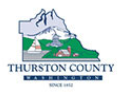 3054 Carpenter Rd. SE, Olympia, WA 98503360-867-2162 Website: https://extension.wsu.edu/thurstonWSU Extension programs and employment are available to all without discrimination. Evidence of noncompliance may be reported through your local WSU Extension office.Reasonable accommodations will be made for persons with disabilities and special needs who contact Cori Carlton, Program Manager at carltoc@co.thurston.wa.us or 360-867-2162 
at least two weeks prior to the eventWSU Extension Master Gardener Program of Thurston County    3054 Carpenter Rd. SE, Olympia, WA 98503360-867-2162 Website: https://extension.wsu.edu/thurstonWSU Extension programs and employment are available to all without discrimination. Evidence of noncompliance may be reported through your local WSU Extension office.Reasonable accommodations will be made for persons with disabilities and special needs who contact Cori Carlton, Program Manager at carltoc@co.thurston.wa.us or 360-867-2162 
at least two weeks prior to the eventWSU Extension Master Gardener Program of Thurston County    3054 Carpenter Rd. SE, Olympia, WA 98503360-867-2162 Website: https://extension.wsu.edu/thurstonWSU Extension programs and employment are available to all without discrimination. Evidence of noncompliance may be reported through your local WSU Extension office.Reasonable accommodations will be made for persons with disabilities and special needs who contact Cori Carlton, Program Manager at carltoc@co.thurston.wa.us or 360-867-2162 
at least two weeks prior to the eventWSU Extension Master Gardener Program of Thurston County    3054 Carpenter Rd. SE, Olympia, WA 98503360-867-2162 Website: https://extension.wsu.edu/thurstonWSU Extension programs and employment are available to all without discrimination. Evidence of noncompliance may be reported through your local WSU Extension office.Reasonable accommodations will be made for persons with disabilities and special needs who contact Cori Carlton, Program Manager at carltoc@co.thurston.wa.us or 360-867-2162 
at least two weeks prior to the eventWSU Extension Master Gardener Program of Thurston County    3054 Carpenter Rd. SE, Olympia, WA 98503360-867-2162 Website: https://extension.wsu.edu/thurstonWSU Extension programs and employment are available to all without discrimination. Evidence of noncompliance may be reported through your local WSU Extension office.Reasonable accommodations will be made for persons with disabilities and special needs who contact Cori Carlton, Program Manager at carltoc@co.thurston.wa.us or 360-867-2162 
at least two weeks prior to the eventWSU Extension Master Gardener Program of Thurston County    3054 Carpenter Rd. SE, Olympia, WA 98503360-867-2162 Website: https://extension.wsu.edu/thurstonWSU Extension programs and employment are available to all without discrimination. Evidence of noncompliance may be reported through your local WSU Extension office.Reasonable accommodations will be made for persons with disabilities and special needs who contact Cori Carlton, Program Manager at carltoc@co.thurston.wa.us or 360-867-2162 
at least two weeks prior to the eventWSU Extension Master Gardener Program of Thurston County    3054 Carpenter Rd. SE, Olympia, WA 98503360-867-2162 Website: https://extension.wsu.edu/thurstonWSU Extension programs and employment are available to all without discrimination. Evidence of noncompliance may be reported through your local WSU Extension office.Reasonable accommodations will be made for persons with disabilities and special needs who contact Cori Carlton, Program Manager at carltoc@co.thurston.wa.us or 360-867-2162 
at least two weeks prior to the eventWSU Extension Master Gardener Program of Thurston County    3054 Carpenter Rd. SE, Olympia, WA 98503360-867-2162 Website: https://extension.wsu.edu/thurstonWSU Extension programs and employment are available to all without discrimination. Evidence of noncompliance may be reported through your local WSU Extension office.Reasonable accommodations will be made for persons with disabilities and special needs who contact Cori Carlton, Program Manager at carltoc@co.thurston.wa.us or 360-867-2162 
at least two weeks prior to the eventWSU Extension Master Gardener Program of Thurston County    3054 Carpenter Rd. SE, Olympia, WA 98503360-867-2162 Website: https://extension.wsu.edu/thurstonWSU Extension programs and employment are available to all without discrimination. Evidence of noncompliance may be reported through your local WSU Extension office.Reasonable accommodations will be made for persons with disabilities and special needs who contact Cori Carlton, Program Manager at carltoc@co.thurston.wa.us or 360-867-2162 
at least two weeks prior to the eventWSU Extension Master Gardener Program of Thurston County    3054 Carpenter Rd. SE, Olympia, WA 98503360-867-2162 Website: https://extension.wsu.edu/thurstonWSU Extension programs and employment are available to all without discrimination. Evidence of noncompliance may be reported through your local WSU Extension office.Reasonable accommodations will be made for persons with disabilities and special needs who contact Cori Carlton, Program Manager at carltoc@co.thurston.wa.us or 360-867-2162 
at least two weeks prior to the eventWSU Extension Master Gardener Program of Thurston County    3054 Carpenter Rd. SE, Olympia, WA 98503360-867-2162 Website: https://extension.wsu.edu/thurstonWSU Extension programs and employment are available to all without discrimination. Evidence of noncompliance may be reported through your local WSU Extension office.Reasonable accommodations will be made for persons with disabilities and special needs who contact Cori Carlton, Program Manager at carltoc@co.thurston.wa.us or 360-867-2162 
at least two weeks prior to the eventWSU Extension Master Gardener Program of Thurston County    3054 Carpenter Rd. SE, Olympia, WA 98503360-867-2162 Website: https://extension.wsu.edu/thurstonWSU Extension programs and employment are available to all without discrimination. Evidence of noncompliance may be reported through your local WSU Extension office.Reasonable accommodations will be made for persons with disabilities and special needs who contact Cori Carlton, Program Manager at carltoc@co.thurston.wa.us or 360-867-2162 
at least two weeks prior to the eventWSU Extension Master Gardener Program of Thurston County    3054 Carpenter Rd. SE, Olympia, WA 98503360-867-2162 Website: https://extension.wsu.edu/thurstonWSU Extension programs and employment are available to all without discrimination. Evidence of noncompliance may be reported through your local WSU Extension office.Reasonable accommodations will be made for persons with disabilities and special needs who contact Cori Carlton, Program Manager at carltoc@co.thurston.wa.us or 360-867-2162 
at least two weeks prior to the eventWSU Extension Master Gardener Program of Thurston County    3054 Carpenter Rd. SE, Olympia, WA 98503360-867-2162 Website: https://extension.wsu.edu/thurstonWSU Extension programs and employment are available to all without discrimination. Evidence of noncompliance may be reported through your local WSU Extension office.Reasonable accommodations will be made for persons with disabilities and special needs who contact Cori Carlton, Program Manager at carltoc@co.thurston.wa.us or 360-867-2162 
at least two weeks prior to the event